Ministarstvo za ljudska i manjinska prava i društveni dijalog u saradnji saMinistarstvom za evropske integracije upućujeJAVNI POZIVorganizacijama civilnog društva za članstvo u Odboru za praćenje Interreg VI-A IPA Programa prekogranične saradnje Mađarska-Srbija 2021-2027. godineI PREDMET JAVNOG POZIVAU okviru finansijske perspektive Evropske Unije 2014-2020 Republika Srbija učestvuje u sprovođenju 9 programa prekogranične i transnacionalne saradnje koji su sufinansirani iz sredstava Instrumenta za pretpristupnu pomoć (IPA). Novi finansijski period Evropske Unije počeo je 2021. godine i trajaće do 2027. godine, te su u tom smislu započete aktivnosti na pripremi za sprovođenje programa u perspektivi 2021-2027. godine.U okviru Programa prekogranične saradnje sa Mađarskom za sedmogodišnju perspektivu 2021-2027. godine, čija je ukupna vrednost 63,55 miliona evra IPA sredstava, definisani su sledeći ciljevi politika i specifični ciljevi:1.	Zelenija Evropa a. Promovisanje prilagođavanja na klimatske promene i sprečavanje rizika od katastrofa, otpornost, uzimajući u obzir pristupe zasnovane na ekosistemub. Jačanje zaštite i očuvanja prirode, biodiverziteta i zelene infrastrukture, uključujući urbana područja, i smanjenje svih oblika zagađenja 2.	Socijalnija Evropa a. Poboljšanje jednakog pristupa inkluzivnim i kvalitetnim uslugama u obrazovanju, obuci i celoživotnom učenju kroz razvoj dostupne infrastrukture, uključujući jačanje otpornosti za daljinsko i on-lajn obrazovanje i obukub. Jačanje uloge kulture i održivog turizma u ekonomskom razvoju, socijalnoj inkluziji i socijalnim inovacijam. Takođe, izabrana su dva Interreg specifična cilja: Bolje upravljanje saradnjom i Sigurnija i bezbednija Evropa.Pored ostalih programskih tela, zaduženih za sprovođenje programa, pravnim okvirom Evropske unije predviđeno je formiranje i Odbora za praćenje programa (OP). Ovo telo biće sastavljeno od predstavnika nacionalnih, regionalnih i lokalnih struktura vlasti i organizacija, predstavnika organizacija civilnog društva iz Mađarske i Republike Srbije i predstavnika određenih programskih tela. Odbor za praćenje obezbeđuje funkciju sveukupnog praćenja sprovođenja Programa, uključujući usvajanje procedura za sprovođenje programa, odobravanje liste projekata predloženih za finansiranje i drugo, a njegov sastav čine članovi i posmatrači. Članovi imaju pravo glasa, a odluke se donose konsenzusom. Od izabranih predstavnika organizacija civilnog društva očekuje se da u radu Odbora budu objektivni i nepristrasni u radu.II CILJ, OBLASTI I PRAVO UČEŠĆA NA JAVNOM POZIVU1.	Cilj ovog javnog poziva je da se kroz javan i transparentan proces izvrši izbor do 2 (dve) organizacije civilnog društva čiji će predstavnici biti predloženi za imenovanje u Odbor za praćenje Interreg VI-A IPA Programa prekogranične saradnje Mađarska-Srbija 2021-2027. godine.2.	Javni poziv namenjen je organizacijama civilnog društva registrovanim sa sedištem na teritoriji: Severnobačkog, Severnobanatskog, Južnobačkog, Srednjobanatskog, Južnobanatskog i Sremskog upravnog okruga, a čija je oblast ostvarivanja ciljeva u sledećim oblastima:- Zaštita životne sredine,- Društvena (socijalna) inkluzija3. Pravo učešća na Javnom pozivu imaju udruženja i druge organizacije civilnog društva koje deluju u oblasti zaštite životne sredije i društvene (socijalne) inkluzije i ispunjavaju druge uslove utvrđene ovim javnim pozivom.III KRITERIJUMIOrganizacije civilnog društva koje se kandiduju moraju ispunjavati sledeće kriterijume:da su upisane u registar najmanje godinu dana pre objavljivanja ovog javnog poziva sa sedištem na teritoriji Severnobačkog, Severnobanatskog, Južnobačkog, Srednjobanatskog, Južnobanatskog i Sremskog upravnog okruga;da aktom o osnivanju ili statutom imaju utvrđene ciljeve u nekoj od oblasti navedenih u tački II Javnog poziva (CILJ, OBLASTI I PRAVO UČEŠĆA NA JAVNOM POZIVU);da poseduju projektno iskustvo i/ili publikacije u jednoj od oblasti koje su navedene u tački II Javnog poziva (CILJ, OBLASTI I PRAVO UČEŠĆA NA JAVNOM POZIVU), u poslednje 3 godine;neophodno je da lica koja predlažu organizacije za predstavnika u Odboru za praćenje programa poseduju odlično znanje engleskog jezika (C1 nivo) jer se od predloženih članova očekuje da mogu da komuniciraju, čitaju i komentarišu dokumenta na engleskom jeziku; poželjno je da organizacije poseduju projektno iskustvo u okviru Interreg IPA Programa prekogranične saradnje  Mađarska-Srbija; poželjno je da poseduju iskustvo u komunikaciji i saradnji sa organizacijama civilnog društva odnosno članice su mreže ili druge asocijacije organizacija civilnog društva;poželjno je poseduju prethodno iskustvo u radu radnih grupa i drugih radnih i savetodavnih tela koje formiraju organi državne i pokrajinske uprave i lokalne samouprave, u poslednje 3 godine.IV DOKUMENTACIJA KOJA SE DOSTAVLJAOrganizacije civilnog društva dužne su da dostave sledeće dokaze:popunjen Prijavni formular (Aneks 1 – Prijavni formular) listu projekata koje je organizacija realizovala, odnosno listu publikacija koje je objavila u oblastima navedenim u tački II Javnog poziva (CILJ, OBLASTI I PRAVO UČEŠĆA NA JAVNOM POZIVU), u poslednje 3 (tri) godine (Aneks 2 – Obrazac o realizovanim projektima; Aneks 3 – Obrazac o objavljenim publikacijama);poželjno je dostaviti dokaz o članstvu u mreži ili drugoj asocijaciji organizacija civilnog društva (navesti refenrencu koja dokumentuje članstvo, poželjno je dostaviti ugovor, memorandum o saradnji, potvrda mreže ili druge asocijalcije);poželjno je dostaviti dokaz o iskustvu u radu radnih grupa i drugih radnih i savetodavnih tela koje formiraju organi javne uprave, u poslednje 3 (tri) godine (navesti spisak radnih tela i nazive organa koji su ih osnovali i godinu osnivanja, poželjno je dostaviti kopiju rešenja/odluka o imenovanju).V ROK I NAČIN PODNOŠENJA PRIJAVERok za podnošenje prijava traje od 13. do 28. oktobra 2022. godine. Zainteresovane organizacije civilnog društva dužne su da svoje prijave zajedno sa pripadajućom dokumentacijom iz tačke IV Javnog poziva (DOKUMENTACIJA KOJA SE DOSTAVLJA) u naznačenom roku dostave isključivo na imejl adresu sek.scd@minljmpdd.gov.rs sa napomenom: „Kandidatura za članstvo u Odboru za praćenje Interreg VI-A IPA Programa prekogranične saradnje Mađarska-Srbija 2021-2027. godine“.VI POSTUPAK IZBORAZa potrebe pripreme i sprovođenja postupka izbora, kao i samog Javnog poziva, obrazovana je Komisija za izbor organizacija civilnog društva za članstvo Odboru za praćenje Interreg IPA VI-A Programa prekogranične saradnje Mađarska-Srbija 2021-2027. godine, koja je sastavljena od dva predstavnika Ministarstva za evropske integracije i   jednog predstavnika Ministarstva za ljudska i  manjinska prava i društveni dijalog.Obrazovana Komisija dužna je da najkasnije u roku od 30 dana od dana isteka roka za podnošenje prijava donese Predlog organizacija civilnog društva za članstvo u Odboru za praćenje Interreg IPA VI-A Programa prekogranične saradnje Mađarska-Srbija 2021-2027. godine (u daljem tekstu: Predlog). Predlog kao i sam Javni poziv, objaviće se na zvaničnim internet stranicama Ministarstva za ljudska i manjinska prava i društveni dijalog i Ministarstva za evropske integracije i dostaviti podnosiocima prijava na Javni poziv elektronskim putem.Imenovanje izabranih članova izvršiće ministar za evropske integracije.Евентуална питања око поступка подношења пријава могу се упутити на е-mail адресу: sek.scd@minljmpdd.gov.rs или на број телефона: 011/311-38-95.VII DODATNE INFORMACIJEČlanstvo u Odboru za praćenje je dobrovoljno (nije obezbeđena naknada za rad) a Ministarstvo za evropske integracije snosi troškove dolaska i odlaska na sastanke Odbora za praćenje (ukoliko se sastanak organizuje uživo, pri čemu su predviđeni i drugi formati: onlajn i hibridni).Radni jezik Odbora za praćenje Interreg VI-A IPA Programa prekogranične saradnje Mađarska-Srbija 2021-2027. godine je engleski. Potrebni obrasci, kao i dodatne informacije za njihovo popunjavanje nalaze se u okviru sledećih dokumenata:1.	Aneks 1 – Prijavni formular2.	Aneks 2 – Obrazac o realizovanim projektima3.	Aneks 3- Obrazac o objavljenim publikacijama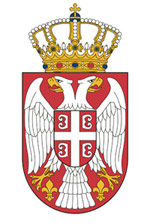 Република СрбијаРепублика СрбијаМИНИСТАРСТВО ЗА ЉУДСКА И МАЊИНСКА ПРАВА И ДРУШТВЕНИ ДИЈАЛОГМИНИСТАРСТВО ЗA EВРOПСКE ИНTEГРAЦИJE